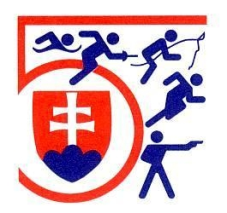 DISCIPLINÁRNY PORIADOK Slovenského zväzu moderného päťboja (SZMP)ČASŤ A. Disciplinárne orgány a disciplinárne konanie Článok 1 Základné ustanovenia 1. Slovenský zväz moderného päťboja (ďalej len „SZMP”) je oprávnený v súlade s osobitným predpisom1 konať a rozhodovať prostredníctvom disciplinárnych orgánov o disciplinárnych previneniach spočívajúcich v: 1 zák. č. 440/2015 Z.z. o športe a o zmene a doplnení niektorých zákonov 2§ 92 ods. 1 zák. č. 440/2015 Z. z. o športe a o doplnení niektorých zákonov 3§ 82 ods. 2 a 3 zák. č. 440/2015 Z.z. o športe a o doplnení niektorých zákonov 1.1. porušení pravidiel súťaže, 1.2. porušení predpisov SZMP alebo športových organizácií alebo športových klubov, ktoré majú príslušnosť k SZMP (ďalej spoločne športová organizácia a športový klub aj iba ako „športová organizácia“), 1.3. porušení rozhodnutí orgánov SZMP alebo orgánov športových organizácii, 1.4. pri zistení, alebo podozrení na porušene antidopingových pravidiel, podáva podnet na komisie konajúce vo veci antidopingu a zriadené pri Ministerstve školstva, vedy, výskumu a šport SR (MŠVVaŠ SR)1.5. porušení opatrení proti priebehu a výsledku manipulácií súťaží a proti negatívnym javom v športe a ukladať športovcovi, športovému odborníkovi, športovej organizácii a inej osobe, ktorá má príslušnosť k SZMP za disciplinárne previnenia disciplinárne sankcie a disciplinárne opatrenia. 2. Disciplinárny poriadok upravuje konanie disciplinárnej komisie SZMP o disciplinárnych previneniach členov SZMP a iných osôb s príslušnosťou k SZMP ako aj konanie vo veci porušenia antidopingových pravidiel. 3. Disciplinárnym orgánom SZMP je disciplinárna komisia SZMP vedená jej predsedom. 4. Ak sa kdekoľvek v texte tohto disciplinárneho poriadku používa pojem disciplinárny orgán, rozumie sa ním ako disciplinárna komisia SZMP, tak aj komisia pre prvý a druhý stupeň konania vo veciach porušenia antidopingových pravidiel vytvorená pri MŠVVaŠ SR. Pre konanie disciplinárnej komisie SZMP vo veciach porušenia antidopingových pravidiel sa použijú rozhodnutia a ustanovenia komisií pre konanie vo veci porušenia antidopingu pri MŠVVaŠ SR. 5. Pri prerokúvaní a rozhodovaní vo veciach porušenia antidopingových pravidiel, postupuje komisia v súlade s rozhodnutím komisií konajúcich vo veci dopingu zriadených MŠVVaŠ SR ako aj v súlade s antidopingovými pravidlami UIPM, Medzinárodným dohovorom proti dopingu v športe, ktorý bol ratifikovaný dňa 16.01.2007 a Svetovým antidopingovým kódexom. V prípade akéhokoľvek rozporu medzi ustanoveniami tohto disciplinárneho poriadku a Medzinárodným dohovorom proti dopingu alebo Svetovým antidopingovým kódexom, majú ustanovenia Medzinárodného dohovoru proti dopingu alebo ustanovenia Svetového antidopingového kódexu prednosť pred ustanoveniami tohto disciplinárneho poriadku.Článok 2 Predmet a účel disciplinárneho konania 1. Predmetom disciplinárneho konania je náležité zistenie, objasnenie a spravodlivé posúdenie disciplinárnych previnení fyzických osôb a právnických osôb, pričom disciplinárne orgány sú povinné dbať na to, aby disciplinárne konanie a jeho priebeh rešpektovali zásady spravodlivého procesu a mali nielen sankčnú ale aj výchovnú, preventívnu a nápravnú funkciu. 2. V disciplinárnom konaní možno uložiť iba takú sankciu a opatrenie, ktoré umožňuje uložiť tento disciplinárny poriadok. 3. Účelom disciplinárneho konania je 3.1. prerokovať disciplinárne previnenia fyzických osôb a právnických osôb v pôsobnosti SZMP tak, aby priebeh disciplinárneho konania a jeho výsledok prispeli k prevýchove previnilca a náprave škodlivého následku disciplinárneho previnenia a aby výchovne pôsobili aj na ostatných členov SZMP, 3.2. pri závažnejších alebo opakovaných disciplinárnych previneniach aj odradenie previnilca od toho, aby sa dopúšťal ďalších disciplinárnych previnení, 3.3. pri najzávažnejších disciplinárnych previneniach vylúčenie previnilca z vykonávania športovej činnosti v rámci SZMP. Článok 3 Právomoc disciplinárneho orgánu 1. Disciplinárny orgán prerokúva v prvom stupni všetky disciplinárne previnenia, za ktoré je oprávnený ukladať disciplinárne sankcie a opatrenia podľa tohto disciplinárneho poriadku. Konanie vo veciach porušenia antidopingových pravidiel v prvom stupni prejednáva 3 členná komisia v súlade s čl. 1 bodom 3. tohto poriadku. 2. Disciplinárny orgán vykonáva disciplinárnu právomoc pre celé územie SR. Taktiež vykonáva disciplinárnu právomoc aj vo vzťahu k disciplinárnym previneniam, ktorých sa dopustil na území iného štátu člen športovej reprezentácie alebo iná osoba s príslušnosťou k SZMP, ak pravidlá a predpisy UIPM (t.j. Medzinárodnej únie moderného päťboja) neustanovujú inak. 3. Športové organizácie, ktoré majú zriadené disciplinárne orgány prejednávajú disciplinárne previnenia svojich členov a to podľa svojho disciplinárneho poriadku, ktorý musí byť zaregistrovaný na SZMP a musí byť v súlade s týmto disciplinárnym poriadkom. Športová organizácia, resp. jej disciplinárny orgán, ktorý v rámci svojej pôsobnosti rozhodol o disciplinárnom previnení, je povinný kópiu rozhodnutia doručiť do 48 hod. disciplinárnemu orgánu SZMP. Článok 4 Zloženie a spôsob rozhodovania disciplinárnej komisie SZMP 1. Disciplinárnu komisiu tvorí predseda a ďalší  2 členovia v súlade so stanovami SZMP. 2. Disciplinárna komisia je spôsobilá uznášať sa, ak je prítomná nadpolovičná väčšina jej členov a rozhodnutie prijíma väčšinou hlasov prítomných členov. Každý člen, vrátane predsedu, má 1 hlas. 3. Vo veciach porušenia antidopingových pravidiel v prvom stupni a druhom stupni rozhoduje 3-členná komisia vytvorená pri MŠVVaŠ SR.Článok 5 Začatie disciplinárneho konania 1. Disciplinárny orgán začne disciplinárne konanie: 1.1. z vlastného podnetu, t.j. vtedy, ak sa hodnoverným spôsobom dozvie o konaní fyzickej osoby alebo právnickej osoby, ktorá podlieha jej právomoci a ide o také okolnosti, ktoré zakladajú dôvodné podozrenie z disciplinárneho previnenia, 1.2. na základe písomného podnetu inej osoby, pričom podnetom môže byť aj: zápis o priebehu a výsledku súťaže, správa osoby delegovanej na súťaž SZMP, správa člena orgánu SZMP, správa vedúceho výpravy, oznámenie člena orgánu SZMP, oznámenie člena SZMP, oficiálny podnet od UIPM, oznámenie, správa alebo rozhodnutie orgánu verejnej správy, vlastné zistenie člena disciplinárnej komisie, alebo oznámenie alebo správa ADA SR podľa osobitného predpisu4, ktorá plní úlohy prevencie a kontroly v oblasti dopingu, 4 § 86 zák. č. 440/2015 Z.z. o športe a o zmene a doplnení niektorých zákonov 1.3. na písomný podnet športovej organizácie a/alebo športového klubu, ktorá je členom SZMP. 2. Disciplinárny orgán rozhodne o začatí disciplinárneho konania do siedmich dní od doručenia podnetu na začatie disciplinárneho konania. 3. Ak disciplinárny orgán zistí, že prerokovanie disciplinárneho previnenia je v pôsobnosti inej komisie alebo iného orgánu SZMP, bezodkladne postúpi vec orgánu príslušnému na prerokovanie veci a postúpenie veci oznámi všetkým dotknutým osobám. 4. Podnet na začatie disciplinárneho konania podľa bodu 1.2. vybaví disciplinárna komisia tak, že: 4.1. začne disciplinárne konanie, ak je dôvodné podozrenie, že došlo k disciplinárnemu previneniu, 4.2. podnet vezme na vedomie bez prijatia ďalších opatrení, ak obsah podnetu a ďalšie známe okolnosti prípadu neodôvodňujú začatie disciplinárneho konania, 4.3. podnet odloží, ak by vzhľadom na konkrétne okolnosti prípadu, bolo disciplinárne konanie neefektívne alebo neúčelné, 4.5. podnet odstúpi príslušnému orgánu SZMP alebo orgánu verejnej správy, ak zistí, že nie je príslušná vo veci konať a rozhodnúť. 5. Ak obsah podnetu a ďalšie známe okolnosti prípadu nie sú dostatočným podkladom pre rozhodnutie disciplinárny orgán si môže vyžiadať doplnenie podnetu a predloženie súvisiacich podkladov. 6. Disciplinárny orgán môže pred rozhodnutím o previnení uložiť jedno alebo viaceré disciplinárne opatrenia, vrátane predbežného opatrenia, spočívajúce v primeraných obmedzeniach a povinnostiach, ktorých účelom je preventívne pôsobenie a náprava škodlivého následku disciplinárneho previnenia. 7. Disciplinárny orgán vyhotoví o vybavení podnetu niektorým zo spôsobov podľa bodu 4. písomný záznam. 8. Voči postupu disciplinárneho orgánu podľa bodu 4. nie je možné podať odvolanie. 9. Postup disciplinárneho orgánu podľa bodu 4.2. a 4.3. nebráni ďalšiemu konaniu v tej istej veci v prípade, ak budú zistené nové okolnosti prípadu a dôkazy, ktoré budú odôvodňovať vykonanie disciplinárneho konania.Článok 6 Súbeh disciplinárneho konania s iným konaním 1. Ak disciplinárny orgán dospeje k záveru, že disciplinárnym previnením mohla byť súčasne naplnená skutková podstata akéhokoľvek trestného činu podľa zákona č. 300/2005 Z. z. Trestného zákona, bezodkladne podá oznámenie a odovzdá všetky svoje poznatky orgánom činným v trestnom konaní. 2. Disciplinárny orgán v disciplinárnom konaní vždy využije dôkazy, podklady a závery prijaté orgánmi činnými v trestnom konaní, ak sú tieto počas disciplinárneho konania k dispozícii. 3. Pri súbehu disciplinárneho konania a trestného konania môže disciplinárny orgán rozhodnúť, a to aj opakovane, o prerušení disciplinárneho konania na určitú dobu, spravidla ohraničenú ukončením prípravného konania podľa zákona č. 301/2005 Z. z. Trestného poriadku, ak dospeje k záveru, že je to pre ďalší priebeh a výsledok disciplinárneho konania účelné. 4. Ak na osobu s príslušnosťou k SZMP bola podaná obžaloba pre trestný čin športovej korupcie podľa § 336b Trestného zákona, disciplinárny orgán je povinný pozastaviť výkon jej športovej činnosti, výkon funkcie alebo výkon inej ako športovej činnosti v SZMP až do skončenia trestného konania o tomto trestnom čine.5 5§ 94 ods. 6 zák. č. 440/2015 Z.z. o športe a o zmene a doplnení niektorých zákonov 6§ 96 ods. 7 zák. č. 440/2015 Z.z. o športe a o zmene a doplnení niektorých zákonov 5. Ak osoba s príslušnosťou k SZMP bola odsúdená za trestný čin športovej korupcie najmenej na dva roky je disciplinárna komisia povinná zakázať takejto osobe vykonávanie športovej činnosti, výkon funkcie alebo výkon inej ako športovej činnosti v SZMP, pri opakovanom odsúdení disciplinárna komisia uloží doživotný zákaz vykonávania športovej činnosti6, výkonu funkcie alebo výkonu inej ako športovej činnosti v SZMP. 6. Pri súbehu disciplinárneho konania s konaním pred iným orgánom SZMP, môže disciplinárny orgán rozhodnúť o prerušení disciplinárneho konania na určitú dobu, spravidla ohraničenú trvaním konania pred iným orgánom SZMP, ak dospeje k záveru, že je to pre ďalší priebeh a výsledok disciplinárneho konania vhodné a účelné. 7. Pri podnete od UIPM týkajúcom sa podozrenia z korupcie a úmyselného narušenia regulárnosti súťaže, je disciplinárny orgán oprávnený vykonávať všetky úkony smerujúce k objasneniu disciplinárneho previnenia nezávisle od prebiehajúceho konania orgánov činných v trestnom konaní. 8. Rozhodnutie orgánov činných v trestnom konaní alebo orgánov štátnej správy o potrestaní páchateľa prečinu alebo priestupku nevylučuje stíhanie previnilca disciplinárnou komisiou, ktorá rozhodne nezávisle od orgánov činných v trestnom konaní a orgánov štátnej správy a môže vydať disciplinárne rozhodnutie aj v prípade, keď štátne orgány trestné stíhanie zastavili alebo nezistili v konaní previnilca prečin alebo priestupok. Článok 7 Priebeh disciplinárneho konania 1. Disciplinárny orgán postupuje v disciplinárnom konaní aktívne tak, aby disciplinárne previnenia boli náležite zistené a tí, ktorí sa ich dopustili, boli podľa disciplinárneho poriadku spravodlivo postihnutí pri dodržaní zásad spravodlivého procesu, základných práv a slobôd fyzických osôb a práv a oprávnených záujmov právnických osôb. 2. Zasadnutie disciplinárneho orgánu je neverejné. Prítomnosť verejnosti na prerokovaní disciplinárneho previnenia môže povoliť disciplinárny orgán, najmä ak je to vhodné za účelom preventívneho pôsobenia disciplinárneho konania alebo ak o to požiada previnilec. 3. Na zasadnutí disciplinárneho orgánu sa okrem jeho členov zúčastňuje účastník disciplinárneho konania, jeho zákonný zástupca a prizvané osoby. 4. Účastníkom disciplinárneho konania je fyzická osoba alebo právnická osoba, o ktorej právach alebo povinnostiach sa v disciplinárnom konaní rozhoduje. 5. Za dôkaz sa považuje všetko, čo môže prispieť k objasneniu veci, výpoveď previnilca, výpovede svedkov, výpovede odborníkov, listinné dôkazy, znalecké posudky, fotografie, video záznamy, nákresy, plány a iné. 6. Pre riadne objasnenie okolností disciplinárneho previnenia je disciplinárny orgán oprávnený prizvať na rokovanie osoby, ktoré môžu poskytnúť dôležité informácie, vyžiadať si stanovisko iného orgánu SZMP alebo športovej organizácie s príslušnosťou k SZMP a vyžiadať si písomné dokumenty, správy alebo iné dôkazy od členov SZMP. 7. O priebehu disciplinárneho konania sa spíše zápisnica v súlade s osobitným predpisom7. 7 § 21 ods. 2 zák. č. 440/2015 Z. z. o športe a o zmene a doplnení niektorých zákonov Článok 8 Účasť previnilca a ďalších osôb na prerokovaní veci 1. Účastník konania je oprávnený zúčastniť sa prerokovania jeho previnenia disciplinárnym orgánom alebo zaslať disciplinárnemu orgánu svoje písomné vyjadrenie k veci. 2. Ak bol účastník konania disciplinárnym orgánom prizvaný na osobné prerokovanie, je povinný zúčastniť sa na tomto disciplinárnom konaní pod hrozbou poriadkovej pokuty. Disciplinárny orgán postupuje tak, aby účastníka konania pozval na prejednávanie disciplinárnej veci včas, a to najmenej 7 dní vopred. V predvolaní musí disciplinárny orgán previnilca upovedomiť, že sa proti nemu začalo disciplinárne konanie a upozorniť ho na následky, ak sa bezdôvodne na prerokovanie nedostaví. 3. Ak sa účastník konania napriek riadnemu prizvaniu nedostavil na prerokovanie disciplinárneho previnenia, ani nezaslal písomné vyjadrenie, je disciplinárny orgán oprávnený prerokovať previnenie v jeho neprítomnosti. Previnilec môže ospravedlniť svoju neúčasť maximálne 1 krát, a to minimálne 48 hodín vopred. 4. Športová organizácia alebo iný člen SZMP, s ktorým je účastník konania v členskom, zamestnaneckom alebo inom zmluvnom vzťahu, je povinný umožniť mu účasť na disciplinárnom konaní a poskytnúť k tomu primeranú súčinnosť. 5. Ak to vyžaduje povaha disciplinárneho previnenia, prizve disciplinárny orgán na jeho prerokovanie aj funkcionárov športovej organizácie, dotknutých športových odborníkov alebo športovcov. Športový klub je povinný umožniť prizvaným osobám účasť na takomto rokovaní a poskytnúť k tomu primeranú súčinnosť. 6. Disciplinárny orgán informuje a prizýva osoby na osobné prerokovanie disciplinárneho previnenia zaslaním pozvánky na elektronickú adresu osoby, ktorú táto osoba oznámila na účely komunikácie v rámci SZMP alebo iným obvyklým spôsobom. 7. Náklady účasti osôb na disciplinárnom konaní podľa predchádzajúcich bodov znášajú tieto osoby, ak ďalej nie je ustanovené inak, alebo ak v predpisoch SZMP nie je ustanovené inak. Článok 9 Poriadková pokuta 1. Osobe s príslušnosťou k SZMP, ktorá napriek predchádzajúcemu napomenutiu ruší priebeh disciplinárneho konania alebo ktorá sa voči disciplinárnemu orgánu alebo jeho členovi správa urážlivo, alebo ktorá bez dostatočného ospravedlnenia neposlúchne príkaz, nevyhovie výzve podľa tohto disciplinárneho poriadku alebo sa bez ospravedlnenia nedostaví pred disciplinárny orgán, môže disciplinárny orgán uložiť poriadkovú pokutu, a to ak ide o fyzickú osobu až do 100,- EUR a ak ide o právnickú osobu až do 500,- EUR. 2. Na možnosť uloženia poriadkovej pokuty musí byť dotknutá osoba vopred upozornená. 3. Proti rozhodnutiu o poriadkovej pokute je možné podať odvolanie, ktoré má odkladný účinok. 4. Pokuta je príjmom SZMP. Článok 10 Rozhodnutie o opatrení 1. Disciplinárny orgán môže kedykoľvek v priebehu disciplinárneho konania rozhodnúť o určení primeraných opatrení podľa čl. 31 a 32 tohto disciplinárneho poriadku, ak je to v záujme dosiahnutia účelu disciplinárneho konania. 2. Rozhodnutie podľa bodu 1. sa oznamuje v informačnom systéme športu podľa osobitného predpisu8. 8§ 82 ods. 2 písm. f) zák. č. 440/2015 Z.z. O športe a o zmene a doplnení niektorých zákonov 3. Proti rozhodnutiu o určení opatrenia je možné podať odvolanie, ktoré nemá odkladný účinok. Článok 11 Rozhodnutie vo veci 1. Po objasnení všetkých okolností disciplinárneho previnenia, rozhodne disciplinárny orgán o uložení disciplinárnej sankcie podľa tohto disciplinárneho poriadku, ak dôjde k záveru, že k disciplinárnemu previneniu došlo. 2. Disciplinárny orgán môže upustiť od uloženia disciplinárnej sankcie, ak vzhľadom na charakter disciplinárneho previnenia a osobu previnilca považuje samotné prerokovanie veci za postačujúce na dosiahnutie účelu disciplinárneho konania. 3. Rozhodnutie disciplinárneho orgánu o uložení disciplinárnej sankcie obsahuje: 3.1. názov orgánu, ktorý rozhodnutie vydal, 3.2. označenie previnilca, ktorému sa ukladá disciplinárna sankcia, a to v rozsahu u fyzickej osoby: meno a priezvisko, dátum narodenia, trvalý pobyt a u právnickej osoby: obchodné meno/názov, sídlo, IČO, 3.3. označenie disciplinárnej sankcie a jednoznačný časový údaj o jej trvaní so stanovením dňa (príp. aj hodiny a minúty) jej začiatku a dňa (príp. hodiny a minúty) jej ukončenia, alebo lehoty na vykonanie disciplinárnej sankcie, 3.4. odkaz/označenie porušeného článku disciplinárneho poriadku SZMP a prípadne aj iného porušeného ustanovenia iného predpisu SZMP, alebo športovej organizácie, 3.5. stručný popis disciplinárneho previnenia, za ktoré sa disciplinárna sankcia ukladá s uvedením miesta, času a spôsobu disciplinárneho previnenia; ak k disciplinárnemu previneniu došlo počas súťaže je potrebné uviesť presný čas, kedy k disciplinárnemu previneniu došlo, 3.6. opatrenie, ak bolo v priebehu disciplinárneho konania uložené, s presným vymedzením druhu a doby jeho platnosti, 3.7. odôvodnenie v prípade rozhodnutia o závažnom porušení pravidiel súťaže, predpisov alebo rozhodnutí SSMP a rozhodnutia o závažnom disciplinárnom previnení; v ostatných prípadoch ak o jeho písomné vypracovanie požiadala do piatich dní od oznámenia rozhodnutia osoba, ktorá proti rozhodnutiu môže podať odvolanie, alebo štatutárny orgán alebo kontrolór SZMP alebo ak písomné vypracovanie odôvodnenia nariadil predseda disciplinárneho orgánu, 3.8. poučenie o: (i) možnosti podať odvolanie, (ii) lehote na podanie odvolania, (iii) orgáne, na ktorý je potrebné odvolanie podať a (iv) výške poplatku za odvolanie, 3.9. dátum vydania rozhodnutia. 4. Disciplinárny orgán oznamuje rozhodnutie o uložení disciplinárnej sankcie: 4.1. vyhlásením rozhodnutia previnilcovi, ak sa zúčastnil na prerokovaní disciplinárneho previnenia alebo 4.2. oznámením výroku rozhodnutia v úradnej správe do troch dní od vydania rozhodnutia, v záujme preventívneho a výchovného pôsobenia môže disciplinárny orgán rozhodnúť o zverejnení rozhodnutia v úradnej správe v plnom znení na dobu určenú v rozhodnutí, nie dlhšiu ako rok od vykonania disciplinárnej sankcie alebo 4.3. doručením písomného vyhotovenia rozhodnutia, alebo 4.4. doručením rozhodnutia vyhotoveného v elektronickej forme do elektronickej schránky účastníka konania uvedenej pre komunikáciu so SZMP alebo 4.5. zaevidovaním rozhodnutia do informačného systému športu. 5. Disciplinárny orgán rozhodne o zastavení konania, ak dôjde k záveru, že: 5.1. k disciplinárnemu previneniu nedošlo, 5.2. podozrenie z disciplinárneho previnenia nebolo preukázané, 5.3. skutok nie je disciplinárnym previnením a nie je dôvod na odovzdanie veci inému orgánu SLA alebo orgánu verejnej správy, 5.4. rozhodnutie o disciplinárnom previnení nie je možné vydať z iného dôvodu. 6. Vo veci porušenia antidopingových pravidiel je SZMP povinný doručiť bezodkladne oznámenie vo veci  ADA SR. 12§ 92 ods. 7 zák. č. 440/2015 Z.z. o športe a o doplnení niektorých zákonov 13§ 82 ods. 2 a 3 zák. č. 440/2015 Z.z. o športe a o doplnení niektorých zákonov Článok 12 Účinnosť uložených disciplinárnych sankcií a opatrení 1. Uložená disciplinárna sankcia a opatrenie nadobúda účinnosť dňom oznámenia rozhodnutia, ak v rozhodnutí nie je uvedený iný deň nadobudnutia účinnosti. 2. Účinnosť disciplinárnej sankcie pozastavenia športovej činnosti sa začína automaticky nasledujúcim dňom po skončení podujatia športovej reprezentácie, na ktorú bol športovec alebo člen realizačného tímu riadne a včas vopred nominovaný. 3. Disciplinárna sankcia za disciplinárne previnenie v prestupovom konaní sa ukladá s účinnosťou od dátumu začiatku prestupového konania. Článok 13 Odvolací orgán 1. O odvolaniach proti rozhodnutiam disciplinárnej komisie rozhoduje ako orgán druhého stupňa, ak je odvolanie prípustné, orgán pre riešenie sporov (odvolacia komisia) SZMP. 2. Odvolacím orgánom vo veciach porušenia antidopingových pravidiel je trojčlenná komisia, ktorú menuje a odvoláva Rada SZMP tak, aby: 2.1. najmenej jeden člen komisie mal vysokoškolské vzdelanie druhého stupňa v študijnom odbore právo alebo vysokoškolské vzdelanie tretieho stupňa v niektorom zo študijných odborov v podskupine študijných odborov právo získané na vysokej škole v Slovenskej republike alebo vzdelanie získané v zahraničí, ktoré je takému vzdelaniu svojim rozsahom a obsahom rovnocenné, ak získal vysokoškolské vzdelanie najprv v prvom stupni a následne v druhom stupni, vyžaduje sa, aby v oboch stupňoch získal vzdelanie v rovnakom študijnom odbore, 3. Člen komisie podľa bodu 2. tohto článku musí spĺňať podmienky podľa osobitného predpisu13, a to: 3.1. je spôsobilý na právne úkony v plnom rozsahu, 3.2. nie je členom športovej organizácie, ktorej športovec sa podrobuje dopingovej kontrole, 3.3. nie je osobou blízkou športovcovi, ktorý sa podrobuje dopingovej kontrole, 3.4. nie je sprievodným personálom športovca, ktorý sa podrobuje dopingovej kontrole alebo blízkou osobou sprievodného personálu, 3.5. je bezúhonný. 4. Za člena komisie podľa bodu 2. tohto článku nie je možné zvoliť fyzickú osobu, o ktorej nezaujatosti možno mať pochybnosti so zreteľom na jej pomer k veci, športovcovi, ktorý sa podrobuje dopingovej kontrole alebo k sprievodnému personálu tohto športovca. 5. V prípade potreby si členovia komisie spomedzi seba určia predsedu. Článok 14 Odvolanie 1. Opravným prostriedkom proti rozhodnutiu disciplinárneho orgánu je odvolanie, okrem prípadu, keď predpisy SZMP ustanovujú, že podanie odvolania nie je prípustné. 2. Odvolanie nemá odkladný účinok, ak to výslovne neustanovuje disciplinárny poriadok SZMP alebo iný predpis SZMP. 3. Predseda odvolacieho orgánu môže na základe odôvodnenej žiadosti osoby oprávnenej na podanie odvolania rozhodnúť o odkladnom účinku riadne a včas podaného odvolania. 4. Zrušenia alebo zmeny rozhodnutia disciplinárneho orgánu prvého stupňa je možné sa z dôvodu procesného pochybenia domáhať iba, ak existuje odôvodnený predpoklad, že pri správnom procesnom postupe by disciplinárny orgán prvého stupňa rozhodol inak. Článok 15 Oprávnené osoby podať odvolanie 1. Osobami oprávnenými na podanie odvolania proti rozhodnutiu disciplinárneho orgánu prvého stupňa (ďalej len “odvolateľ”) sú: 1.1. fyzická osoba, ktorej bola uložená disciplinárna sankcia alebo opatrenie; v prípade osoby mladšej ako 18 rokov jej zákonný zástupca, 1.2. právnická osoba - športová organizácia, ktorej bola uložená disciplinárna sankcia alebo opatrenie. 2. Osoba oprávnená podať odvolanie proti niektorému výroku rozhodnutia disciplinárneho orgánu ho môže napadnúť aj preto, že taký výrok nebol urobený, ako aj pre porušenie ustanovení o konaní, ktoré predchádzalo rozhodnutiu, ak toto porušenie mohlo spôsobiť, že výrok je nesprávny alebo že chýba. Článok 16 Náležitosti odvolania 1. Odvolanie musí obsahovať tieto povinné náležitosti: 1.1. označenie, ktorému orgánu je určené, 1.2. označenie osoby, ktorá ho podáva, a to uvedením mena, priezviska a adresy fyzickej osoby alebo označením názvu, sídla a IČO právnickej osoby, 1.3. označenie rozhodnutia, proti ktorému odvolanie smeruje, 1.4. dôvody odvolania, 1.5. označenie dôkazov (svedkov, listín a pod.), ktoré majú byť v odvolacom konaní použité, 1.6. uvedenie, čoho sa odvolateľ domáha, 1.7. podpis odvolateľa, ak odvolanie nebolo podané prostredníctvom online systému SZMP alebo informačného systému športu, ak je to možné  2. Ak odvolanie nespĺňa náležitosti podľa bodu 1. predseda disciplinárneho orgánu prvého stupňa alebo ním poverená osoba vyzve osobu, ktorá podala odvolanie, aby odstránila nedostatok odvolania v primeranej lehote, ktorú zároveň určí. 3. Ak zistený nedostatok odvolania v lehote určenej podľa bodu 2. nebol odstránený, disciplinárny orgán prvého stupňa konanie o odvolaní zastaví. 4. Proti rozhodnutiu o zastavení konania o odvolaní je prípustné odvolanie. Článok 17 Lehota a miesto podania odvolania 1. Odvolanie proti prvostupňovému rozhodnutiu v disciplinárnom konaní sa podáva disciplinárnemu orgánu, ktorý rozhodoval v prvom stupni. 2. Odvolanie sa podáva v lehote do 15 dní odo dňa oznámenia rozhodnutia disciplinárneho orgánu, ak nejde o vec podľa bodu 3. tohto článku. Ak rozhodnutie bolo oznámené viacerými spôsobmi rozhodujúci je deň prvého oznámenia. 3. Predseda disciplinárneho orgánu prvého stupňa alebo ním poverená osoba do siedmich dní od doručenia odvolania spĺňajúceho všetky náležitosti (ďalej len “riadne doručenie”) a preukázaní zaplatenia poplatku za odvolanie, predloží odvolanie so stanoviskom disciplinárneho orgánu a s potrebnými podkladmi (ďalej len “predloženie veci”) odvolaciemu orgánu, ak disciplinárny orgán prvého stupňa v tej istej lehote v plnom rozsahu odvolaniu sám nevyhovie. Ak vec neznesie odklad, predseda disciplinárnej komisie predloží vec predsedovi odvolacieho orgánu najneskôr do troch dní od riadneho doručenia odvolania. 4. Ak disciplinárny orgán prvého stupňa v plnom rozsahu vyhovie odvolaniu sám (autoremedúra), vec sa odvolaciemu orgánu nepredkladá a poplatok za odvolanie sa vráti v plnom rozsahu osobe, ktorá ho uhradila. 5. Ak disciplinárny orgán riadne doručenému odvolaniu nevyhovie v plnom rozsahu, predloží vec bezodkladne na rozhodnutie odvolaciemu orgánu. 6. O odvolaní je odvolací orgán povinný rozhodnúť do 30 dní od riadneho predloženia veci. Článok 18 Rozhodnutie o odvolaní 1. Odvolací orgán môže rozhodnúť vo veci tak, že: 1.1. konanie zastaví, ak nie sú splnené podmienky na prerokovanie odvolania, alebo ak sa na základe zistených okolností prípadu preukáže ďalšie konanie ako neúčelné, 1.2. napadnuté rozhodnutie potvrdí, ak rozhodnutie disciplinárneho orgánu prvého stupňa považuje za správne, 1.3. zmení rozhodnutie disciplinárneho orgánu prvého stupňa, ak dôjde k záveru, že napadnuté rozhodnutie nie je v súlade so stanovami SZMP alebo inými predpismi SZMP alebo odporuje právnemu poriadku Slovenskej republiky alebo 1.4. zruší napadnuté rozhodnutie a vráti vec so svojím stanoviskom orgánu prvého stupňa na nové konanie a rozhodnutie, ak je potrebné doplniť skutkové zistenia. 2. Rozhodnutie odvolacieho orgánu je pre orgány SZMP a osoby s jeho príslušnosťou, ktorých sa rozhodnutie dotýka, záväzné. 3. Rozhodnutie odvolacieho orgánu musí byť odôvodnené. 4. Ak odvolací orgán za obdobných okolností rozhodne inak ako rozhodol vo svojom skoršom rozhodnutí v inej veci, v záujme zjednotenia vlastnej rozhodovacej činnosti uvedie dôvody, na základe ktorých sa odchýlil od svojho skoršieho rozhodnutia. Ak nesúlad v rozhodovacej činnosti odvolacieho orgánu bude zistený až po vydaní dvoch nesúladných rozhodnutí, odvolací orgán na základe podnetu člena SZMP alebo aj bez podnetu vydá zjednocovacie stanovisko, ktoré je záväzné pre ďalšie obdobné prípady, kým nebude zrušené neskorším stanoviskom alebo sa stane neaktuálne v dôsledku zmeny predpisov. Článok 19 Rozhodovanie a rokovanie disciplinárnych orgánov 1. Rozhodnutia disciplinárnych orgánov sa prijímajú vo forme uznesenia. 2. Rozhodnutia disciplinárneho orgánu v menej závažných veciach je možné schváliť aj hlasovaním s využitím elektronickej komunikácie, t.j. per rollam. 3. Ak to povaha veci nevylučuje, osobné rokovanie disciplinárneho orgánu je možné uskutočniť aj prostredníctvom telefonickej konferencie alebo videokonferencie členov disciplinárneho orgánu vrátane rozhodnutia vo veci. 4. Ak skutočnosť alebo údaj, ktorý je potrebné zistiť alebo overiť ako podklad k rozhodnutiu disciplinárneho orgánu, je vedený v informačnom systéme SZMP alebo je verejne prístupný v informačnom systéme športu alebo inom verejnom registri a je možné overiť ho bezodplatne vzdialeným prístupom (prostredníctvom internetu), disciplinárny orgán si zistenie alebo overenie takej skutočnosti alebo údaju zabezpečí vo vlastnej pôsobnosti. Článok 20 Dokumentácia disciplinárneho konania a počítanie lehoty 1. Z rokovaní disciplinárneho orgánu sa vyhotovuje zápis, ktorý má náležitosti určené osobitným predpisom16. Všetky rozhodnutia disciplinárnych orgánov prijaté v rámci disciplinárneho konania sa zverejňujú v súlade s osobitným predpisom17. 16 § 21 ods. 2 a 3 zák. č. 440/2015 Z.z. o športe a o zmene a doplnení niektorých zákonov 17 zák. č. 440/2015 Z.z. O športe a o zmene a doplnení niektorých zákonov 18§ 82 ods. 2 písm. f) zákona č. 440/2015 Z. z. o športe a o zmene a doplnení niektorých zákonov 2. Začiatok lehoty začína plynúť dňom doručenia alebo oznámenia podľa tohto disciplinárneho poriadku. 3. Do plynutia lehoty sa nezapočítava deň, keď došlo ku skutočnosti určujúcej začiatok lehoty. 4. Ak pripadne posledný deň lehoty na sobotu, nedeľu alebo deň pracovného pokoja, posledným dňom lehoty je najbližší pracovný deň. 5. Lehota je zachovaná, ak je úkon vykonaný posledný deň lehoty u disciplinárneho orgánu alebo ak je podanie podané na poštovú prepravu. 6. V pochybnostiach sa považuje lehota za zachovanú, ak sa nepreukáže opak. Článok 21 Evidencia disciplinárnych sankcií a opatrení 1. Záznamy o uložených disciplinárnych sankciách a opatreniach fyzickým osobám a právnickým osobám vedú disciplinárne orgány v evidencii rozhodnutí vedenej SZMP a zverejňujú sa na športovom portáli.18 2. SZMP zabezpečuje archiváciu disciplinárnych vecí v tlačenej forme, ak nie je vedená evidencia iba v elektronickej forme. 3. Disciplinárne sankcie a opatrenia uložené alebo určené osobám evidovaným v informačnom systéme športu zapisuje SZMP do tejto evidencie na kartu dotknutej osoby. ČASŤ B. Disciplinárne previnenia Článok 22 Druhy disciplinárnych previnení 1. Disciplinárneho previnenia sa dopustí športová organizácia, člen alebo funkcionár SZMP, či osoba s príslušnosťou k SZMP, ktorá úmyselne alebo z nedbanlivosti: a) poruší stanovy alebo organizačný poriadok SZMP, smernice, záväzné pokyny alebo opatrenia, prípadne iné vnútorné predpisy vydané orgánmi SZMP a/alebo orgánmi športových organizácii s príslušnosťou k SZMP, b) poruší všeobecne záväzné právne predpisy vzťahujúce sa na činnosť SZMP a športových organizácii a predpisy UIPM, c) poruší disciplínu zväzu, t.j. najmä nerešpektovanie rozhodnutí orgánov SZMP alebo rozhodnutí orgánov športových organizácií s príslušnosťou k SZMP, d) poruší pokyny SZMP v súvislosti s prípravou, organizovaním a účasťou na pretekoch organizovaných SZMP, v tréningovom procese, pri zájazdoch a sústredeniach, v prestupovom konaní, pri uzavieraní profesionálnych zmlúv a pod., e) poruší pokyny SZMP v reprezentácii a medzinárodnom styku v tuzemsku a v zahraničí, f) poruší zásady hospodárenia s majetkom SZMP alebo majetkom športovej organizácie s príslušnosťou k SZMP, g) poruší hrubým spôsobom základné záujmy a zásady organizácie SZMP, h) svojím konaním a prejavom narušuje dobré meno a postavenie funkcionárov, členov a reprezentantov SZMP a zásady „FAIR PLAY", i) obíde, marí alebo zmarí výkon predchádzajúceho disciplinárneho opatrenia, j) poruší pravidlá UIPM alebo súťažného poriadku odborného úseku, či organizátora pretekov, k) ohrozuje alebo poškodzuje záujmy SZMP, l) nedodržiava termíny a spôsob zasielania vyhodnotení a plánov podľa predpisov SZMP alebo uzatvorených zmlúv, m) sa nezúčastní na Majstrovstvách SR bez ospravedlnenia, alebo dva za sebou nasledujúce roky,n) ako člen SZMP vystupuje pod vplyvom alkoholu, drog v médiách, na športových podujatiach a pod., rovnako ako propaguje alkohol, alebo drogy, o) nerešpektuje národné oblečenie, pridelený materiál, reklamné plochy podľa pravidiel pre reprezentáciu, marketingovej smernice a pod., p) porušuje opatrenia proti manipulácii priebehu a výsledkov súťaží podľa čl. 23 tohto poriadku, q) porušuje opatrenia proti negatívnym javom v športe podľa čl. 24 tohto poriadku, r) porušuje antidopingové pravidlá podľa čl. 25 tohto poriadku. Článok 23 Porušenie opatrení proti manipulácií priebehu a výsledkov súťaží Manipulácia súťaže: 1. Manipuláciou súťaže je úmyselné nedovolené ovplyvnenie priebehu alebo výsledku súťaže, vrátane pokusu o takéto konanie, ktorého cieľom je spravidla získanie výhody pre seba, či inú osobu a čiastočné alebo úplné odstránenie neistoty spojenej s priebehom súťaže alebo výsledkom súťaže. 2. Manipulácia súťaže podľa bodu 1. tohto článku disciplinárneho poriadku sa považuje za závažné disciplinárne previnenie. Uzatváranie stávok: 3. Uzatváraním stávok sa rozumie také zakázané konanie fyzickej osoby, ktorá uzatvára stávky priamo alebo prostredníctvom tretej osoby na súťaže, ktorých je účastníkom ako športovec, športový odborník alebo iná osoba, ktorá je svojím postavením, funkciou alebo činnosťou zapojená do súťaže. 4. Uzatváranie stávok podľa bodu 3. tohto článku disciplinárneho poriadku sa považuje za závažné disciplinárne previnenie. Zneužívanie a šírenie dôverných informácií: 5. Za zneužívanie a šírenie dôverných informácií sa považuje také zakázané správanie fyzickej osoby, ktorá akýmkoľvek spôsobom zneužíva alebo rozširuje dôverné informácie o SZMP alebo o športovej organizácii s príslušnosťou k SZMP a ich športovej činnosti, ktoré by mohli akýmkoľvek spôsobom ohroziť integritu súťaže. 6. Zneužívanie a šírenie dôverných informácií podľa bodu 5. tohto článku sa považuje za závažné disciplinárne previnenie. Článok 24 Porušenie opatrení proti negatívnym javom v športe 1. Za takéto disciplinárne previnenia sa považujú previnenia: urážky rozhodcov, športových odborníkov alebo aj tretích osôb počas súťaže alebo športových podujatí, telesné napadnutie rozhodcov, športových odborníkov alebo aj tretích osôb počas súťaže alebo športových podujatí, nešportové správanie, uvádzanie nepravdivých údajov pre riadiace orgány SZMP, dostavenie sa na súťaž alebo inú športovú akciu, či podujatie pod vplyvom omamných a toxikotropných látok (napr. alkoholu, drog). Článok 25 Porušenie antidopingových pravidiel 1. Porušením antidopingových pravidiel je: 1.1 prítomnosť zakázanej látky alebo jej metabolitov alebo jej markerov v biologickej vzorke športovca, 1.2. použitie alebo pokus o použitie zakázanej látky alebo zakázanej metódy športovcom, 1.3. vyhýbanie sa, odmietnutie alebo nepodrobenie sa odberu biologickej vzorky, 1.4. neposkytnutie informácie o mieste pobytu športovca, 1.5. falšovanie alebo pokus o falšovanie počas dopingovej kontroly, 1.6. marenie dopingovej kontroly, 1.7. držanie, resp. prechovávanie zakázanej látky alebo prostriedkov umožňujúcich použitie zakázanej metódy, 1.8. obchodovanie alebo pokus o obchodovanie so zakázanou látkou alebo zakázanou metódou, 1.9. podanie alebo pokus o podanie zakázanej látky alebo zakázanej metódy športovcovi počas súťaže alebo mimo súťaže, 1.10. povzbudzovanie, pomáhanie, navádzanie, utajovanie alebo iná forma spoluúčasti pri porušení antidopingového pravidla a 1.11. združovanie športovca alebo športového odborníka na účely športovej činnosti s fyzickou osobou, ktorej bola uložená sankcia alebo iné opatrenie z dôvodu porušenia antidopingového pravidla, počas trvania sankcie alebo opatrenia. 2. Porušením antidopingových pravidiel uvedených v bode 1. tohto článku disciplinárneho poriadku je porušenie počas súťaže alebo mimo nej, v súvislosti s účasťou športovca na súťaži. 3. Zakázané látky ustanovuje vyhláška Ministerstva školstva, vedy, výskumu a športu Slovenskej republiky č. 17/2016 Z.z., ktorou sa ustanovuje zoznam zakázaných látok a zakázaných metód na účely dopingu v športe 4. Doping sa zakazuje. 5. Ak bola športovcovi udelená terapeutická výnimka, porušením antidopingových pravidiel v rozsahu príslušnej terapeutickej výnimky nie je: 5.1. prítomnosť látky zo zoznamu zakázaných látok a zakázaných metód, jej metabolitov alebo markerov, 5.2. použitie alebo pokus o použitie látky alebo metódy zo zoznamu zakázaných látok a zakázaných metód, 5.3. prechovávanie látky zo zoznamu zakázaných látok alebo predmetov na využívanie zakázaných metód alebo 5.4. podanie, alebo pokus o podanie látky alebo metódy zo zoznamu zakázaných látok a zakázaných metód. 6. Športovec, funkcionár alebo iné osoby podieľajúce sa akoukoľvek formou na organizovanej športovej činnosti v rámci SZMP, športových organizácií, či klubov s príslušnosťou k SZMP sú zodpovedné za to, že vedia a poznajú, čo predstavuje porušenie antidopingových pravidiel a poznajú zakázané látky a metódy, ktoré sú určené vo vyhláške Ministerstva školstva, vedy, výskumu a športu Slovenskej republiky č. 17/2016 Z.z., ktorou sa ustanovuje zoznam zakázaných látok a zakázaných metód na účely dopingu v športe. 7. Športovcovi, funkcionárovi alebo inej osobe podieľajúcej sa akoukoľvek formou na organizovanej športovej činnosti v rámci SZMP alebo športových organizácií, či klubov s príslušnosťou k SZMP, ktorý sa dopustí disciplinárneho previnenia spočívajúceho v porušení antidopingových pravidiel je disciplinárny orgán oprávnený uložiť na základe rozhodnutia koisií konajúcich vo veci dopingu pri MŠVVaŠ SR: 7.1. pozastavenie výkonu športovej činnosti alebo pozastavenie výkonu funkcie alebo pozastavenie inej ako športovej činnosti, 7.2. zákaz činnosti, 7.3. vylúčenie zo SZMP 7.4. inú sankciu, ktorú umožňuje za porušenie antidopingových pravidiel uložiť Svetový antidopingový kódex. Článok 26 Závažné disciplinárne previnenia 1. Za závažné disciplinárne previnenie sa považujú previnenia spočívajúce v porušení antidopingových pravidiel, porušenie opatrení proti manipulácií priebehu a výsledku súťaží a porušenie iných opatrení proti negatívnym javom v športe tohto disciplinárneho poriadku, ako aj tie previnenia, ktoré sú ako závažné uvedené v tomto disciplinárnom poriadku. 2. Za závažné disciplinárne previnenie sa považuje aj nerešpektovanie predpisov SZMP, nerešpektovanie orgánov SZMP a ich rozhodnutí. ČASŤ C. Disciplinárne sankcie a opatrenia Článok 27 Disciplinárne sankcie 1. Za menej závažné previnenie, a to menej závažné porušenie zväzovej disciplíny alebo pre neplnenie členských povinností vyplývajúcich zo stanov SZMP, disciplinárny orgán je oprávnený upozorniť športovú organizáciu, člena alebo funkcionára na nesprávnosť jeho konania a poučiť ho o možných následkoch a vyzvať k náprave (upozornenie nie je disciplinárnym opatrením). 2. Za opätovné, menej závažné alebo závažné porušenie stanov SZMP, zväzovej disciplíny alebo členských povinností, za ublíženie na cti urážkou alebo za vyhrážanie, ujmou na zdraví alebo za iné hrubé správanie medzi členmi a funkcionármi SZMP alebo za porušenie zákonných ustanovení týkajúcich sa SZMP a pravidiel UIPM, resp. iného disciplinárneho previnenia, disciplinárny orgán má právo za previnenie uložiť tieto disciplinárne sankcie: a) verejné ospravedlnenie, b) napomenutie, c) peňažná pokuta, d) pozastavenie športovej (pretekárskej) činnosti alebo zákaz športovej (pretekárskej) činnosti, e) pozastavenie výkonu funkcie alebo zákaz výkonu funkcie, f) pozastavenie inej ako športovej činnosti alebo zákaz inej ako športovej činnosti, g) vylúčenie člena z reprezentácie alebo pozastavenie reprezentácie, h) dočasné vylúčenie zo SZMP alebo vylúčenie zo SZMP. 3. Trvalé vylúčenie člena zo SZMP môže uplatniť SZMP len za mimoriadne závažné porušenie disciplíny zväzu, alebo závažné porušenie všeobecných záväzných predpisov SZMP a predpisov UIPM. V prípade právoplatného rozhodnutia orgánov činných v trestnom konaní o spáchaní akéhokoľvek prečinu členom alebo funkcionárom SZMP sa trvalé vylúčenie z členstva vo zväze uplatní spravidla vždy. Článok 28 Ukladanie disciplinárnych sankcií 1. V jednom disciplinárnom konaní je potrebné vyriešiť všetky previnenia, ktoré vyšli najavo do začatia konania a uložiť disciplinárne stíhanému za všetky previnenia jedno alebo súčasne niekoľko disciplinárnych opatrení. 2. Pri rozhodovaní o tom, aký druh disciplinárnej sankcie sa má uložiť, ak bolo disciplinárne stíhanému preukázané spáchanie disciplinárneho previnenia, je potrebné vychádzať z výchovného cieľa disciplinárnych sankcií a opatrení. Pri ukladaní opatrenia sa prihliada na tieto okolnosti: - stupeň nebezpečnosti previnenia pre SZMP, príp. športovú organizáciu, - na následky previnenia, - na doterajšiu činnosť previnilca v SZMP, - na poľahčujúce i priťažujúce okolnosti. 3. Pri rozhodovaní je potrebné vždy dbať na to, aby uložená sankcia alebo opatrenie boli primerané skutkovému stavu veci a okolnostiam prípadu. 4. Za poľahčujúcu okolnosť sa považuje najmä: - priznanie sa k previneniu, - napomáhanie pri objasňovaní veci, - úprimné oľutovanie previnenia, - verejné ospravedlnenie sa SZMP, príp. členovi SZMP, - nahradenie spôsobenej škody, - okamžitá náprava, - previnenie z nedbanlivosti, príp. nevedomosti. 5. Za priťažujúcu okolnosť sa považuje najmä: - ak disciplinárne stíhaný porušil povinnosť, ktorá mu bola osobitne uložená, - ak bol v posledných dvoch rokoch disciplinárne stíhaný, - dopustil sa viacerých previnení naraz, - ak spôsobil svojím konaním škodu, - ak sa dopustil previnenia hrubým alebo ľstivým spôsobom, surovo, zákerne, záľudne s úmyslom poškodiť, zvaliť vinu na iného, pod vplyvom alkoholu alebo drogy, - nemá úmysel uhradiť škodu, alebo nenapravil chybu, - poškodil dobré meno SZMP, - konal úmyselne. 6. Disciplinárnu sankciu dočasného vylúčenia zo SZMP možno uložiť previnilcovi najviac na dobu 3 rokov. Vylúčenie sa začína dňom, kedy rozhodnutie o vylúčení nadobudlo právoplatnosť, prípadne neskorším dňom uvedeným v právoplatnom rozhodnutí a končí sa uplynutím posledného dňa lehoty, na ktorú sa vylúčenie uložilo. Trvalé vylúčenie sa začína dňom právoplatnosti rozhodnutia o jeho uložení. 7. Uložením disciplinárnej sankcie alebo opatrenia nie je člen alebo funkcionár zbavený povinnosti nahradiť škodu, ktorú svojim previnením spôsobil. Článok 29 Odpustenie disciplinárnych sankcií 1. Členovi, športovej organizácii alebo funkcionárovi, ktorému bola uložená disciplinárna sankcia, po uplynutí polovice trestu, možno na základe jeho žiadosti odpustiť časť disciplinárnej sankcie, ak spôsobom svojho života a svojou prácou, aktívnou činnosťou v prospech SZMP dokázal, že svoje previnenie úprimne oľutoval a napravil sa. 2. O žiadosti o odpustenie zvyšku časti doby disciplinárnej sankcie rozhodne disciplinárna komisia, ktorá preverí, či člen spĺňa podmienky na odpustenie zvyšku sankcie. Potrestaný podáva písomnú žiadosť disciplinárnemu orgánu, ktorý rozhodol na prvom stupni. 3. Nie je možné odpustiť disciplinárnu sankciu za disciplinárne previnenie súvisiace s používaním drog alebo súvisiace s porušením antidopingových pravidiel, či porušením opatrení proti manipulácií priebehu a výsledkov súťaží, či porušením opatrení proti negatívnym javom v športe. Článok 30 Lehota pre disciplinárne stíhanie 1. Disciplinárne previnenie nemožno prejednávať, ak od konania, ktoré zakladá podozrenie z disciplinárneho previnenia uplynuli dva roky. Uvedené sa nevzťahuje na previnenia pri opatreniach proti dopingu, manipulácii priebehu a výsledkov súťaži a iných opatrení proti negatívnym javom v športe, ak všeobecne záväzné právne predpisy Slovenskej republiky alebo Svetový antidopingový kódex určujú inú lehotu. V takom prípade sa uplatní lehota stanovená všeobecne záväznými právnymi predpismi Slovenskej republiky alebo Svetovým antidopingovým kódexom. Článok 31 Disciplinárne opatrenia 1. Disciplinárny orgán môže popri uloženej disciplinárnej sankcii alebo aj samostatne uložiť previnilcovi disciplinárne opatrenie spočívajúce v uložení konkrétnej povinnosti, účelom ktorej je preventívne pôsobenie a náprava škodlivého následku disciplinárneho previnenia. 2. Disciplinárne opatrenia spočívajú najmä v: 2.1. zákaze alebo obmedzení činnosti, 2.2. zákaz pokračovať v konaní, ktoré bolo dôvodom disciplinárneho konania, 2.3. príkaze nahradiť poškodenému škodu spôsobenú disciplinárnym previnením, 2.4. príkaze odstrániť protiprávny stav vzniknutý v dôsledku disciplinárneho previnenia, 2.5. príkaze, aby športová organizácia v záujme prevencie a prevýchovy prerokovala podstatu disciplinárneho previnenia s previnilcom, ktorý je jeho športovcom, členom alebo funkcionárom, pred kolektívom alebo iným určeným spôsobom. 3. Pri určení disciplinárneho opatrenia sa primerane použijú zásady na ukladanie disciplinárnych sankcií. 4. Disciplinárne opatrenia podľa bodu 2. tohto článku možno uložiť aj pred konečným rozhodnutím vo veci ako opatrenie, ktorého účelom je dočasná úprava povinnosti previnilca do rozhodnutia o disciplinárnom previnení. 5. Proti rozhodnutiu o uložení opatrenia je prípustné odvolanie, ktoré nemá odkladný účinok. Článok 32 Predbežné opatrenie 1. Disciplinárny orgán je oprávnený po prijatí podnetu na začatie disciplinárneho konania vydať predbežné opatrenie a to: a) pozastaviť výkon funkcie až do doby nadobudnutia právoplatnosti rozhodnutia disciplinárneho orgánu, ak hrozí možnosť, že disciplinárne stíhaný funkcionár by maril alebo ovplyvňoval skutočnosti, rozhodujúce pre disciplinárne stíhanie alebo b) pozastaviť poskytovanie finančných prostriedkov v prípade, že disciplinárne stíhanému je poskytované financovanie prostredníctvom SZMP alebo c) pozastaviť členstvo v SZMP disciplinárne stíhanému, ktorý najmä opätovne a sústavne poškodzuje dobré meno SZMP, porušuje zväzovú disciplínu, opakovane a sústavne porušuje stanovy SZMP, nerešpektuje rozhodnutia orgánov SZMP a pod. 2. Disciplinárny orgán vydá rozhodnutie o predbežnom opatrení, ktoré obsahuje: označenie disciplinárneho orgánu a miesto rokovania, meno a priezvisko disciplinárne stíhaného, v prípade mladistvého aj jeho zákonného zástupcu, trvalé bydlisko stíhaného, druh predbežného opatrenia, stručné odôvodnenie, podpis predsedu disciplinárneho orgánu. 3. Rozhodnutie o predbežnom opatrení sa doručuje prostredníctvom sekretariátu SZMP disciplinárne stíhanému, predsedníctvu SZMP a športovej organizácii, ktorého je disciplinárne stíhaný členom. 4. Proti rozhodnutiu o predbežnom opatrení je prípustné odvolanie, ktoré nemá odkladný účinok. Článok 33 Verejné ospravedlnenie a napomenutie 1. Verejné ospravedlnenie a napomenutie je najnižším trestom ukladaným členom, funkcionárom alebo športovým organizáciám. 2. Ukladá sa v prípade menej závažných či zriedkavých previnení, ktoré je možné napraviť ako napr. jednorazové porušenie disciplíny v tréningovej príprave, nedodržanie termínov, podmienok alebo zmluvy o reprezentácii a pod.. 3. Je možné ho uložiť jednej fyzickej osobe alebo športovej organizácii len jedenkrát v kalendárnom roku. Článok 34 Peňažná pokuta 1. Disciplinárny orgán je oprávnený uložiť peňažnú pokutu v prípade akéhokoľvek disciplinárneho previnenia a to vo výške uvedenej v čl. 40 tohto poriadku. 2. V prípade, že na základe previnenia člena, športovej organizácie alebo funkcionára vznikne SZMP škoda, disciplinárny orgán je oprávnený uložiť peňažnú pokutu až do výšky spôsobenej škody. 3. Uloženú pokutu musí potrestaný uhradiť najneskôr do 15 dní odo dňa, keď mu bolo rozhodnutie oznámené, a v tej istej lehote vyrozumieť disciplinárny orgán o zaplatení pokuty. Pri úhrade pokuty musí byť ako odosielateľ uvedený vždy ten, komu bola pokuta uložená. Za úhradu pokuty člena nesie zodpovednosť i športová organizácia, ktorej je potrestaný členom. 4. Ak nebude stanovená lehota na úhradu pokuty dodržaná, nadobúda platnosť náhradné disciplinárne opatrenie uvedené v rozhodnutí. 5. Uloženú pokutu musí potrestaný uhradiť v stanovenej lehote i v prípade podaného odvolania. O jej prípadnom vrátení rozhodne odvolací orgán. 6. Peňažná pokuta je príjmom SZMP. Článok 35 Pozastavenie športovej (pretekárskej) činnosti alebo zákaz športovej (pretekárskej) činnosti 1. Sankciu pozastavenia športovej (pretekárskej) činnosti možno uložiť členovi alebo športovej organizácii na určité časové obdobie alebo na určitý počet štartov. 2. Štartom sa rozumie akýkoľvek štart na pretekoch SZMP a UIPM. 3. Pozastavením športovej (pretekárskej) činnosti športovej organizácii sa rozumie pozastavenie pretekárskej činnosti všetkých jej členov vrátane zákazu organizovania súťaží touto športovou organizáciou. 4. Trest pozastavenia pretekárskej činnosti na časové obdobie možno členovi alebo športovej organizácii uložiť najviac na dobu 2 rokov. 5. Výkon trestu pozastavenia športovej (pretekárskej) činnosti jednotlivcovi môže byť podmienečne odložený na skúšobné obdobie v trvaní od 3 mesiacov do 1 roka. K podmienečnému odloženiu trestu možno pristúpiť len vtedy, ak predchádzajúce správanie previnilca a okolnosti prípadu odôvodňujú záver, že už hrozba trestom splní svoj účel. Ak sa potrestaný v tomto období znova previní tak, že sa mu za nové previnenie uloží iný trest ako napomenutie, vykoná súčasne i podmienečne odložený trest. 6. Ak tak rozhodne disciplinárny orgán, zahŕňa v sebe trest pozastavenia športovej (pretekárskej) činnosti i zákaz reprezentácie a medzinárodných stykov. Pre pozastavenie reprezentácie a medzinárodných stykov možno v konkrétnom prípade stanoviť i dlhšie obdobie, než pre pozastavenie tuzemskej športovej (pretekárskej) činnosti. V žiadnom prípade však ani tento trest nesmie presiahnuť obdobie 24 mesiacov. Trest pozastavenia športovej činnosti možno stanoviť len pre reprezentáciu a medzinárodné styky. 7. Zákaz športovej (pretekárskej) činnosti sa ukladá na dobu dlhšiu ako 2 roky alebo až na trvalo - doživotne. Zákaz športovej (pretekárskej) činnosti sa uloží, ak osoba s príslušnosťou k SZMP bola odsúdená za trestný čin športovej korupcie najmenej na 2 roky. Pri opakovanom odsúdení za tento trestný čin sa ukladá doživotný zákaz športovej (pretekárskej) činnosti. Článok 36 Pozastavenie výkonu funkcie alebo zákaz výkonu funkcie 1. Sankciu pozastavenie výkonu funkcie možno uložiť členom alebo funkcionárom na obdobie najviac dvoch rokov. Vo výroku o treste disciplinárny orgán stanoví, ktorých konkrétnych funkcií sa trest týka. 2. Trest pozastavenia výkonu funkcie možno podmienečne odložiť. Pre podmienečný odklad trestu platí obdobne ustanovenie článku 35 bodu 5. tohto disciplinárneho poriadku. 3. Zákaz výkonu funkcie sa ukladá na dobu dlhšiu ako 2 roky alebo až na trvalo - doživotne. Disciplinárny orgán musí určiť dobu zákazu výkonu funkcie a tiež uvedie, na ktoré funkcie sa zákaz vzťahuje. Zákaz výkonu funkcie sa uloží, ak osoba s príslušnosťou k SZMP bola odsúdená za trestný čin športovej korupcie najmenej na 2 roky. Pri opakovanom odsúdení za tento trestný čin sa ukladá doživotný zákaz výkonu funkcie. 4. Pozastavenie ako aj zákaz výkonu funkcie neumožňujú potrestanému kandidovať na funkciu, ku ktorej sa viaže pozastavenie alebo zákaz funkcie. Článok 37 Pozastavenie inej ako športovej činnosti alebo zákaz inej ako športovej činnosti 1. Previnilcovi sa pozastaví výkon inej ako športovej činnosti, a to na určený čas, ktorý nesmie byť dlhší ako 2 roky, pričom musí ísť o činnosť, ktorú vykonáva v rámci SZMP alebo športovej organizácií s príslušnosťou k SZMP a k disciplinárnemu previneniu došlo práve v súvislosti s touto činnosťou. 2. Vo výroku o uložení tejto disciplinárnej sankcie disciplinárny orgán uvedie čas, na ktorý sa pozastavuje výkon inej ako športovej činnosti a tiež špecifikuje konkrétnu činnosť, ktorej sa táto sankcia týka. 3. Zákaz inej ako športovej činnosti sa ukladá na dobu dlhšiu ako 2 roky alebo až na trvalo - doživotne. Disciplinárny orgán musí určiť dobu zákazu výkonu funkcie. Zákaz inej ako športovej činnosti sa uloží, ak osoba s príslušnosťou k SZMP bola odsúdená za trestný čin športovej korupcie najmenej na 2 roky. Pri opakovanom odsúdení za tento trestný čin sa ukladá doživotný zákaz inej ako športovej činnosti. Článok 38 Vylúčenie člena z reprezentácie a pozastavenie reprezentácie 1. Pozastavenie reprezentácie sa ukladá na stanovenú dobu, ktorá nie je dlhšia ako 1 rok alebo na určený počet štartov. 2. Vylúčenie člena z reprezentácie je možné uložiť za zvlášť závažné prípady, ktoré poškodili dobé meno slovenského moderného päťboja, najmä porušenie antidopingových pravidiel, alebo porušenie opatrení proti manipulácii priebehu a výsledkov súťaže alebo porušenie opatrení proti negatívnym javom v športe. Vylúčenie člena z reprezentácie sa ukladá na dobu dlhšiu ako 1 rok alebo až na trvalo - doživotne. 3. V prípade nerešpektovania, príp. porušenia zmluvy o reprezentácii, svojvoľného nerešpektovania prípravy a účasti na súťažiach, nerešpektovania pravidiel UIPM, závažného porušenia disciplíny a pod., disciplinárny orgán môže uložiť aj podmienečné vylúčenie člena z reprezentácie. Článok 39Vylúčenie zo SZMP 1. Disciplinárna komisia môže vylúčiť člena zo SZMP na trvalo alebo dočasne. 2. Disciplinárna komisia je oprávnená vylúčiť člena - fyzickú osobu, športovú organizáciu alebo funkcionára zo SZMP z dôvodov poškodenia mena SZMP a to až na obdobie 10 rokov, za obzvlášť závažné poškodenie mena SZMP, ohováranie, osočovanie na verejnosti a v médiách až na trvalo.Článok 40 Ukladanie sankcií v súvislosti s niektorými disciplinárnymi previneniami 1. Disciplinárny orgán je oprávnený uložiť za disciplinárne previnenie jedno alebo súčasne niektoré z týchto sankcií: porušenie pravidiel fair play – napomenutie, peňažná pokuta 50 € porušenie disciplíny – napomenutie, peňažná pokuta 50€, pozastavenie alebo vylúčenie z reprezentácie v rozsahu 3 mesiace – 2 roky. porušenie pravidiel UIPM, SZMP, alebo súťažného poriadku, účastníkom, funkcionárom či organizátorom pretekov – napomenutie, pokuta -- do výšky 50€-100 € EUR. porušenie pravidiel UIPM, štátnych organizácii SR alebo legislatívnych poriadkov SZMP – napomenutie, peňažná pokuta 50 €, vylúčenie zo SZMP, pozastavenie výkonu funkcie na dobu 3 mesiace – 2 roky podmienečne alebo nepodmienečne, pozastavenie športovej (pretekárskej činnosti), zákaz výkonu funkcie. . V tomto prípade musí disciplinárna komisia posúdiť, do akej miery bol poškodený SZMP, či boli zo strany UIPM alebo iných organizácii vyvodené voči SZMP sankcie, pokuty a pod. závažné porušenie pravidiel UIPM – pozastavenie športovej činnosti alebo pozastavenie výkonu funkcie, alebo pozastavenie inej ako športovej činnosti v SZMP na 3 mesiace s podmienkou, že ak nedôjde k stanovenému termínu ku kompletnej náprave, tak až na 1 rok. poškodenie záujmov SZMP (napr. poškodenie dobrého mena, ohováranie, osočovanie a pod.) – peňažná pokuta 100 €, verejné ospravedlnenie, vylúčenie z reprezentácie, pozastavenie výkonu funkcie, vylúčenie zo SZMP 1 mesiac – 2 roky. V prípade veľmi závažného poškodenia SZMP vylúčenie zo SZMP na dobu 10 rokov, za obzvlášť závažné poškodenie mena SZMP na verejnosti a v médiách až do výšky 50 rokov nedodržanie termínov v reprezentácii – napomenutie, pozastavenie reprezentácie alebo vylúčenie z reprezentácie. nedodržanie zasielania vyhodnotení a plánov podľa požiadaviek SZMP – napomenutie, peňažná pokuta 50€, pozastavenie reprezentácie na 3 mesiace – 2 roky v prípade, že nedôjde k náprave neúčasť na M-SR – peňažná pokuta 20 €, pozastavenie reprezentácie na dobu 2 roky, vystupovanie členov SZMP pod vplyvom alkoholu, drog v médiách, na športových podujatiach a pod., propagácia alkoholu, drog a pod. – pozastavenie reprezentácie na 3 mesiace – 2 roky, pozastavenie výkonu funkcie na 3 mesiace – 2 roky, vylúčenie zo SZMP na 2 roky, v prípade čerpania dotácie prostredníctvom SZMP zastavenie financovania na 1 rok neúčasť člena reprezentačného družstva na podujatiach organizovaných SZMP v súlade s plánom činnosti reprezentácie – vylúčenie zo SZMP, vrátenie poskytnutej dotácie, resp. vynaložených finančných prostriedkov, nerešpektovanie národného oblečenia, prideleného materiálu, reklamných plôch podľa zmluvy o reprezentácii, marketingovej smernice a pod. – peňažná pokuta 20 €, pozastavenie reprezentácie. nerešpektovanie rozhodnutí orgánov SZMP – peňažná pokuta 100 €, vylúčenie zo SZMP na dobu 10 rokov, príp. zákaz výkonu funkcie na dobu 2 rokov, v prípade priťažujúcich okolností až na dobu 10 rokov, pozastavenie výkonu funkcie alebo zákaz výkonu funkcie. . 2. Pri opakovanom disciplinárnom previnení rovnakej alebo podobnej povahy uloží disciplinárna komisia vyšší trest alebo v prípade uloženia peňažnej pokuty uloží minimálne dvojnásobný trest. ČASŤ D. Prechodné a záverečné ustanovenia Článok 41 Prechodné ustanovenia 1. V disciplinárnom konaní začatom pred dňom nadobudnutia účinnosti tohto disciplinárneho poriadku SZMP sa pokračuje podľa tohto disciplinárneho poriadku. 2. Disciplinárne konanie začaté pred dňom nadobudnutia účinnosti tohto disciplinárneho poriadku SZMP a úkony v ňom vykonané majú rovnaké účinky ako disciplinárne konanie začaté a úkony vykonané podľa tohto disciplinárneho poriadku. 3. Disciplinárne sankcie a opatrenia uložené podľa doterajších disciplinárnych predpisov SZMP ostávajú platné a účinné. Článok 42 Zrušovacie ustanovenia 1. Ruší sa predchádzajúci disciplinárny poriadok SZMP v celom rozsahu. Článok 43 Záverečné ustanovenia 1. Ak sa niektoré ustanovenie tohto disciplinárneho poriadku alebo jeho časť ukáže ako neplatné alebo neúčinné alebo v rozpore s právnym poriadkom Slovenskej republiky, uvedené nemá vplyv na ostatné ustanovenia disciplinárneho poriadku, ktoré ostávajú platné a účinné aj naďalej v celom rozsahu a pre úpravu vzťahu, práva alebo povinnosti sa použije príslušné zákonné ustanovenie. 2. V prípade, že sa niektoré ustanovenie tohto disciplinárneho poriadku dostane do rozporu s osobitným predpisom19 alebo jeho vykonávacím predpisom, takéto ustanovenie tohto poriadku sa nepoužije a na miesto neho sa použijú príslušné ustanovenia zákona alebo vykonávacieho predpisu. 3. Tento disciplinárny poriadok SZMP bol prerokovaný a prijatý Radou SZMP dňa 25.09.2016 Disciplinárny poriadok nadobúda účinnosť dňom 25.09.2016. V Bratislave, 25.09.2020 Dušan Poláček ml.Predseda  SZMP